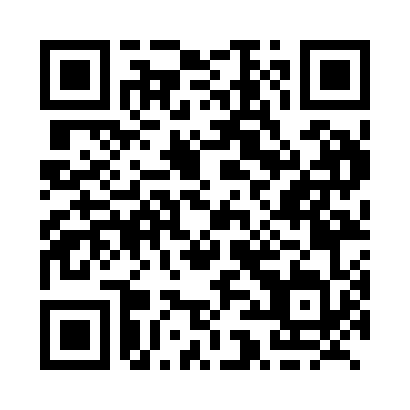 Prayer times for Albany Cross, Nova Scotia, CanadaWed 1 May 2024 - Fri 31 May 2024High Latitude Method: Angle Based RulePrayer Calculation Method: Islamic Society of North AmericaAsar Calculation Method: HanafiPrayer times provided by https://www.salahtimes.comDateDayFajrSunriseDhuhrAsrMaghribIsha1Wed4:366:091:176:178:2610:002Thu4:346:081:176:188:2710:013Fri4:326:061:176:198:2810:034Sat4:306:051:176:198:2910:055Sun4:286:041:176:208:3110:076Mon4:266:021:176:218:3210:087Tue4:246:011:176:228:3310:108Wed4:226:001:176:228:3410:129Thu4:205:581:176:238:3510:1410Fri4:195:571:166:248:3610:1511Sat4:175:561:166:248:3810:1712Sun4:155:551:166:258:3910:1913Mon4:135:541:166:268:4010:2014Tue4:125:521:166:268:4110:2215Wed4:105:511:166:278:4210:2416Thu4:085:501:166:288:4310:2617Fri4:075:491:176:288:4410:2718Sat4:055:481:176:298:4610:2919Sun4:045:471:176:308:4710:3020Mon4:025:461:176:308:4810:3221Tue4:015:451:176:318:4910:3422Wed3:595:441:176:318:5010:3523Thu3:585:441:176:328:5110:3724Fri3:565:431:176:338:5210:3825Sat3:555:421:176:338:5310:4026Sun3:545:411:176:348:5410:4127Mon3:525:401:176:348:5510:4328Tue3:515:401:176:358:5610:4429Wed3:505:391:186:368:5710:4630Thu3:495:381:186:368:5710:4731Fri3:485:381:186:378:5810:48